589nmイエローレーザーSDL-589シリーズ　　【特徴・用途】　イエローレーザーです。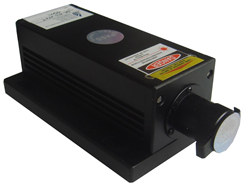 建築・土木・・・・・・・作業の基準として　　　　　　　　　生産上の位置決め・・・・切断面の位置決め、製品のガイド光センサ関連・・・・・・・凹凸や濃度の判定、形状認識画像処理・・・・・・・・画像処理の光源、形状認識　その他各種ｱﾗｲﾒﾝﾄ、DNA解析、クリスタル分析用として御使用いただけます。仕様型式MODELSDL-589-005T出力5ｍｗ波長589±1nmビームモードTEM00出力安定性<5%@2Hウォームアップ時間<15分ビーム品質<1.5ビーム径<1.5ｍradビーム拡り角~2.0ｍｍ偏光比100：1以上レーザー型式SDL-LH-700電源SDL-PS-400TTLモジュレーションTTLモジュレーション>5KHz動作温度10~35°寿命10000H保証期間1年間【0~150ｍW】【0~150ｍW】型式：SDL-LH-700形状：142×73×46ｍｍ型式：SDL-PS-400形状：200×225×82ｍｍ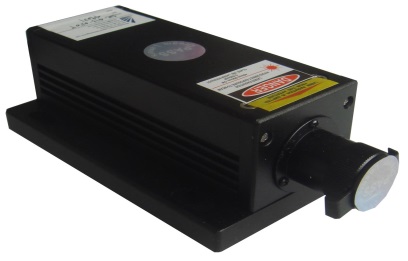 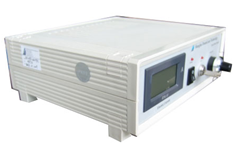 